GUESS THE PLACESCan you name the landmarks in England?Question 1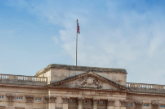 BUCKINGHAM PALACEQuestion 2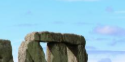 STONEHENGEQuestion 3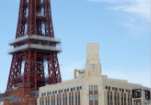 BLACKPOOL TOWERQuestion 4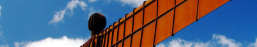 THE ANGEL OF THE  NORTHQuestion 5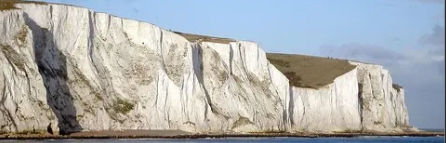 WHITE CLIFFS OF DOVERQuestion 6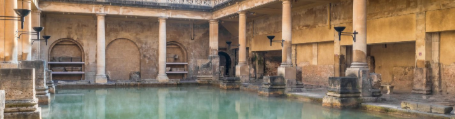 ROMAN BATHSQuestion 7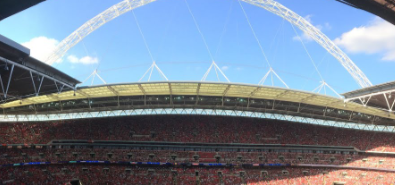 WEMBLEY STADIUM (SADLY LIVERPOOL DON’T VISIT IT OFTEN)Question 8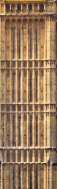 BIG BEN CLOCK TOWERQuestion 9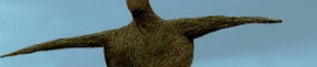 WILLOW MANQuestion 10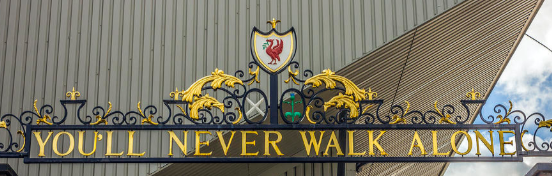 ANFIELD!!!!